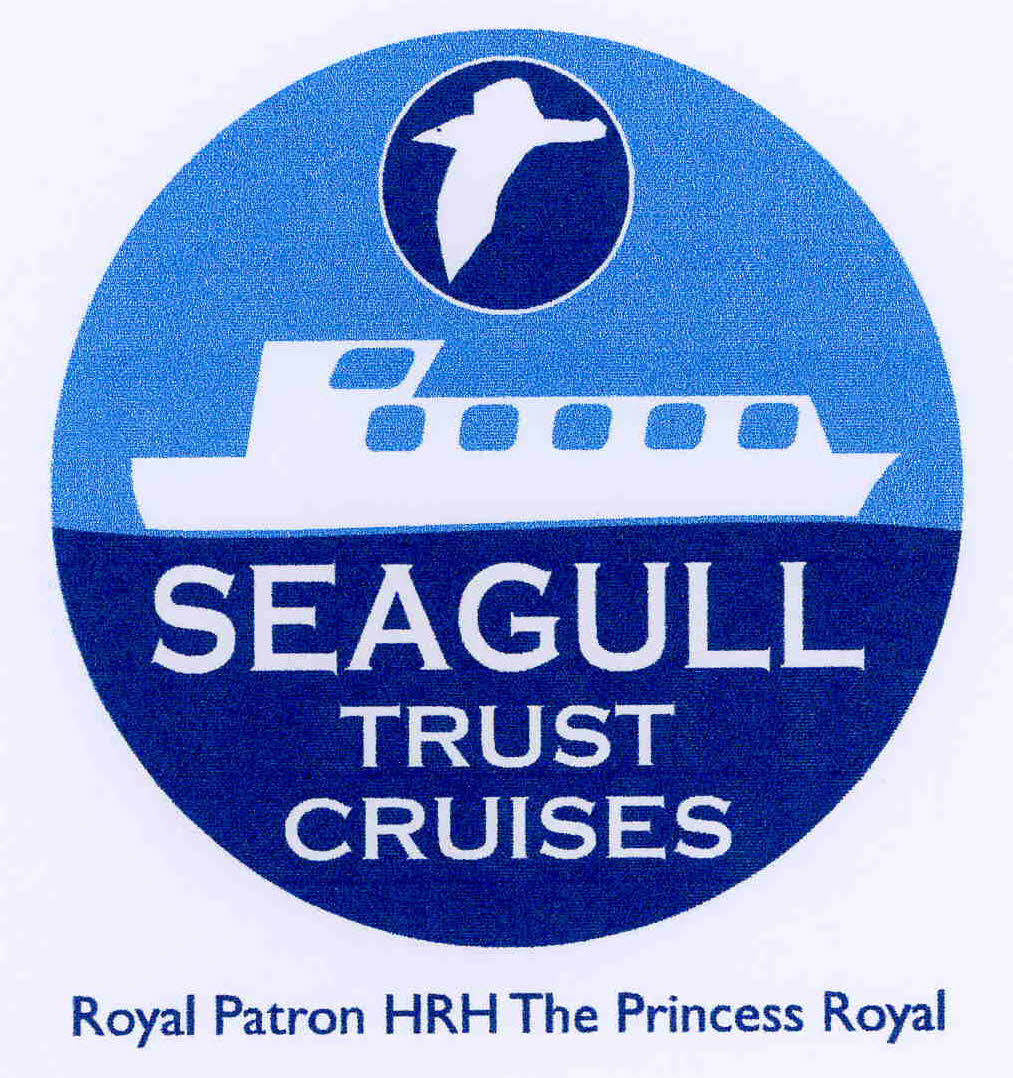 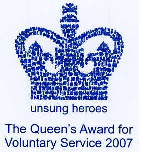 Please complete the form and return to Janice Baillie (Booking Officer) by email:  falkirkbookings@seagulltrustcruises.org.ukTelephone contact can be made at: 07722 342 913Written confirmation of your booking will be emailed and will include a map and directions to the Boathouse.  We hope you enjoy your cruise.Name of GroupContact Person:NameAddressPostcodee mailMobile Phone numberDate requiredTimeCruise NoNo of passengers inc helpers  Max 12No of wheelchairsMax 4